Year 2 Spring 1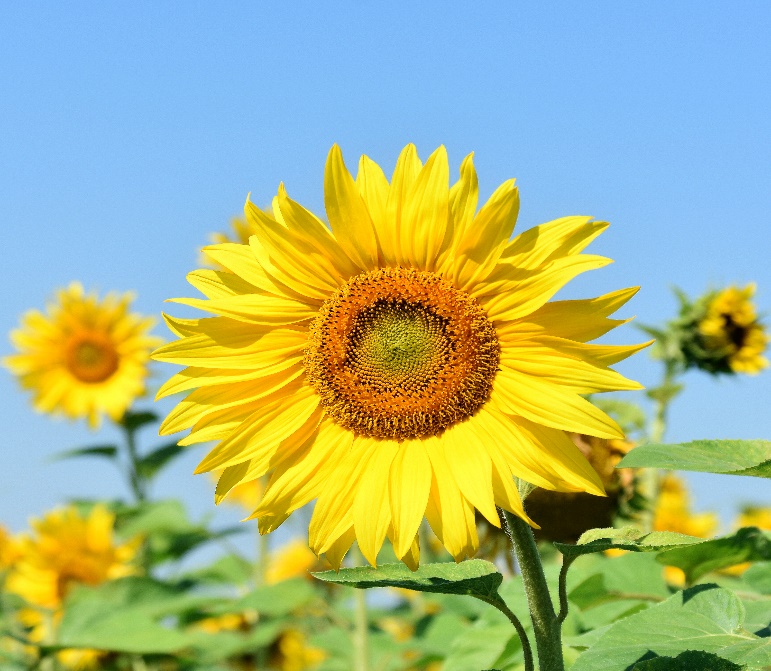 